 	SILVO Unikatni izdelki iz lesa Silvester Košmrlj s.p.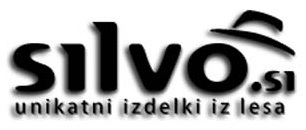 Podklanec 241317 Sodražica  	Telefon: 051308316  www.silvo.si Odstop od pogodbe – vračilo v 14 dneh (Izpolnite ta obrazec in ga pošljite nazaj le, če želite odstopite od pogodbe) NASLOV ZA POŠILJANJE ARTIKLA: Silvester Košmrlj s.p.Podklanec 241317 SodražicaObveščam vas, da odstopam od pogodbe za naslednje artikle: ...................................................................................................................................................................................................................................................................................................................................... Datum* računa za prejete artikle:............................................................................................................. Ime in priimek: ..........................................................................................................................................  Naslov: .....................................................................................................................................................  Sklicna številka računa: ........................................................................................................................... Številka naročila: ...................................................................................................................................... Vračilo kupnine se vrne z bančnim nakazilom na posredovano številko bančnega računa: SI56_ _ _ _ _ _ _ _ _ _ _ _ _ _ _ odprt pri banki  ...................................................................                                                                                                 ................................................................                                                                                                 Datum in podpis kupca  